[MS-AUTHWS]: Authentication Web Service ProtocolIntellectual Property Rights Notice for Open Specifications DocumentationTechnical Documentation. Microsoft publishes Open Specifications documentation (“this documentation”) for protocols, file formats, data portability, computer languages, and standards support. Additionally, overview documents cover inter-protocol relationships and interactions. Copyrights. This documentation is covered by Microsoft copyrights. Regardless of any other terms that are contained in the terms of use for the Microsoft website that hosts this documentation, you can make copies of it in order to develop implementations of the technologies that are described in this documentation and can distribute portions of it in your implementations that use these technologies or in your documentation as necessary to properly document the implementation. You can also distribute in your implementation, with or without modification, any schemas, IDLs, or code samples that are included in the documentation. This permission also applies to any documents that are referenced in the Open Specifications documentation. No Trade Secrets. Microsoft does not claim any trade secret rights in this documentation. Patents. Microsoft has patents that might cover your implementations of the technologies described in the Open Specifications documentation. Neither this notice nor Microsoft's delivery of this documentation grants any licenses under those patents or any other Microsoft patents. However, a given Open Specifications document might be covered by the Microsoft Open Specifications Promise or the Microsoft Community Promise. If you would prefer a written license, or if the technologies described in this documentation are not covered by the Open Specifications Promise or Community Promise, as applicable, patent licenses are available by contacting iplg@microsoft.com. License Programs. To see all of the protocols in scope under a specific license program and the associated patents, visit the Patent Map. Trademarks. The names of companies and products contained in this documentation might be covered by trademarks or similar intellectual property rights. This notice does not grant any licenses under those rights. For a list of Microsoft trademarks, visit www.microsoft.com/trademarks. Fictitious Names. The example companies, organizations, products, domain names, email addresses, logos, people, places, and events that are depicted in this documentation are fictitious. No association with any real company, organization, product, domain name, email address, logo, person, place, or event is intended or should be inferred.Reservation of Rights. All other rights are reserved, and this notice does not grant any rights other than as specifically described above, whether by implication, estoppel, or otherwise. Tools. The Open Specifications documentation does not require the use of Microsoft programming tools or programming environments in order for you to develop an implementation. If you have access to Microsoft programming tools and environments, you are free to take advantage of them. Certain Open Specifications documents are intended for use in conjunction with publicly available standards specifications and network programming art and, as such, assume that the reader either is familiar with the aforementioned material or has immediate access to it.Support. For questions and support, please contact dochelp@microsoft.com. Preliminary Documentation. This particular Open Specifications document provides documentation for past and current releases and/or for the pre-release version of this technology. This document provides final documentation for past and current releases and preliminary documentation, as applicable and specifically noted in this document, for the pre-release version. Microsoft will release final documentation in connection with the commercial release of the updated or new version of this technology. Because this documentation might change between the pre-release version and the final version of this technology, there are risks in relying on this preliminary documentation. To the extent that you incur additional development obligations or any other costs as a result of relying on this preliminary documentation, you do so at your own risk.Revision SummaryTable of Contents1	Introduction	71.1	Glossary	71.2	References	91.2.1	Normative References	91.2.2	Informative References	91.3	Protocol Overview (Synopsis)	101.4	Relationship to Other Protocols	101.5	Prerequisites/Preconditions	101.6	Applicability Statement	101.7	Versioning and Capability Negotiation	101.8	Vendor-Extensible Fields	101.9	Standards Assignments	112	Messages	122.1	Transport	122.2	Common Message Syntax	122.2.1	Namespaces	122.2.2	Messages	122.2.3	Elements	122.2.4	Complex Types	122.2.5	Simple Types	132.2.6	Attributes	132.2.7	Groups	132.2.8	Attribute Groups	133	Protocol Details	143.1	Server Details	143.1.1	Abstract Data Model	143.1.2	Timers	143.1.3	Initialization	143.1.4	Message Processing Events and Sequencing Rules	143.1.4.1	Login	143.1.4.1.1	Messages	153.1.4.1.1.1	LoginSoapIn	153.1.4.1.1.2	LoginSoapOut	153.1.4.1.2	Elements	153.1.4.1.2.1	Login	153.1.4.1.2.2	LoginResponse	153.1.4.1.3	Complex Types	163.1.4.1.3.1	LoginResult	163.1.4.1.4	Simple Types	163.1.4.1.4.1	LoginErrorCode	163.1.4.1.5	Attributes	173.1.4.1.6	Groups	173.1.4.1.7	Attribute Groups	173.1.4.2	Mode	173.1.4.2.1	Messages	173.1.4.2.1.1	ModeSoapIn	173.1.4.2.1.2	ModeSoapOut	173.1.4.2.2	Elements	183.1.4.2.2.1	Mode	183.1.4.2.2.2	ModeResponse	183.1.4.2.3	Complex Types	183.1.4.2.4	Simple Types	183.1.4.2.4.1	AuthenticationMode	183.1.4.2.5	Attributes	193.1.4.2.6	Groups	193.1.4.2.7	Attribute Groups	193.1.5	Timer Events	193.1.6	Other Local Events	194	Protocol Examples	204.1	Retrieving the Authentication Mode	204.2	Logging On a User	205	Security	225.1	Security Considerations for Implementers	225.2	Index of Security Parameters	226	Appendix A: Full WSDL	237	Appendix B: Product Behavior	258	Change Tracking	269	Index	27IntroductionThis document specifies the Authentication Web Service Protocol. This protocol enables a protocol client to determine which type of authentication is used by a website. In addition, if authentication requests for that site are redirected to an HTML form, then this protocol enables a protocol client and a protocol server to authenticate a user.Sections 1.5, 1.8, 1.9, 2, and 3 of this specification are normative. All other sections and examples in this specification are informative.GlossaryThis document uses the following terms:authentication: The act of proving an identity to a server while providing key material that binds the identity to subsequent communications.authentication mode: One of several modes in which an authentication exchange may be performed.cookie: A small data file that is stored on a user's computer and carries state information between participating protocol servers and protocol clients.forms authentication: An authentication method in which protocol clients redirect unauthenticated requests to an HTML form by using HTTP. If the protocol client authenticates the request, the system issues a cookie that stores the credentials or a key for reacquiring the identity. In subsequent requests, the cookie is submitted in request headers and the requests are authenticated and authorized by an ASP.NET event handler that uses the validation method that is specified by the protocol client.Hypertext Markup Language (HTML): An application of the Standard Generalized Markup Language (SGML) that uses tags to mark elements in a document, as described in [HTML].Hypertext Transfer Protocol (HTTP): An application-level protocol for distributed, collaborative, hypermedia information systems (text, graphic images, sound, video, and other multimedia files) on the World Wide Web.Hypertext Transfer Protocol Secure (HTTPS): An extension of HTTP that securely encrypts and decrypts web page requests. In some older protocols, "Hypertext Transfer Protocol over Secure Sockets Layer" is still used (Secure Sockets Layer has been deprecated). For more information, see [SSL3] and [RFC5246].Internet Information Services (IIS): The services provided in Windows implementation that support web server functionality. IIS consists of a collection of standard Internet protocol servers such as HTTP and FTP in addition to common infrastructures that are used by other Microsoft Internet protocol servers such as SMTP, NNTP, and so on. IIS has been part of the Windows operating system in some versions and a separate install package in others. IIS version 5.0 shipped as part of Windows 2000 operating system, IIS version 5.1 as part of Windows XP operating system, IIS version 6.0 as part of Windows Server 2003 operating system, and IIS version 7.0 as part of Windows Vista operating system and Windows Server 2008 operating system.replay attack: An attempt to circumvent an authentication protocol by copying authentication messages from a legitimate protocol client and resending them to the protocol server during an authentication process.Secure Sockets Layer (SSL): A security protocol that supports confidentiality and integrity of messages in client and server applications that communicate over open networks. SSL supports server and, optionally, client authentication using X.509 certificates [X509] and [RFC5280]. SSL is superseded by Transport Layer Security (TLS). TLS version 1.0 is based on SSL version 3.0 [SSL3].SOAP: A lightweight protocol for exchanging structured information in a decentralized, distributed environment. SOAP uses XML technologies to define an extensible messaging framework, which provides a message construct that can be exchanged over a variety of underlying protocols. The framework has been designed to be independent of any particular programming model and other implementation-specific semantics. SOAP 1.2 supersedes SOAP 1.1. See [SOAP1.2-1/2003].SOAP action: The HTTP request header field used to indicate the intent of the SOAP request, using a URI value. See [SOAP1.1] section 6.1.1 for more information.SOAP body: A container for the payload data being delivered by a SOAP message to its recipient. See [SOAP1.2-1/2007] section 5.3 for more information.SOAP fault: A container for error and status information within a SOAP message. See [SOAP1.2-1/2007] section 5.4 for more information.SOAP message: An XML document consisting of a mandatory SOAP envelope, an optional SOAP header, and a mandatory SOAP body. See [SOAP1.2-1/2007] section 5 for more information.ticket: A record generated by the key distribution center (KDC) that helps a client authenticate to a service. It contains the client's identity, a unique cryptographic key for use with this ticket (the session key), a time stamp, and other information, all sealed using the service's secret key. It only serves to authenticate a client when presented along with a valid authenticator.Transport Layer Security (TLS): A security protocol that supports confidentiality and integrity of messages in client and server applications communicating over open networks. TLS supports server and, optionally, client authentication by using X.509 certificates (as specified in [X509]). TLS is standardized in the IETF TLS working group.Uniform Resource Locator (URL): A string of characters in a standardized format that identifies a document or resource on the World Wide Web. The format is as specified in [RFC1738].web application: A container in a configuration database that stores administrative settings and entry-point URLs for site collections. Web Services Description Language (WSDL): An XML format for describing network services as a set of endpoints that operate on messages that contain either document-oriented or procedure-oriented information. The operations and messages are described abstractly and are bound to a concrete network protocol and message format in order to define an endpoint. Related concrete endpoints are combined into abstract endpoints, which describe a network service. WSDL is extensible, which allows the description of endpoints and their messages regardless of the message formats or network protocols that are used.website: A group of related pages and data within a SharePoint site collection. The structure and content of a site is based on a site definition. Also referred to as SharePoint site and site.Windows Live ID: A web-based service that enables participating sites to authenticate a user with a single set of credentials.WSDL operation: A single action or function of a web service. The execution of a WSDL operation typically requires the exchange of messages between the service requestor and the service provider.XML namespace: A collection of names that is used to identify elements, types, and attributes in XML documents identified in a URI reference [RFC3986]. A combination of XML namespace and local name allows XML documents to use elements, types, and attributes that have the same names but come from different sources. For more information, see [XMLNS-2ED].XML namespace prefix: An abbreviated form of an XML namespace, as described in [XML].MAY, SHOULD, MUST, SHOULD NOT, MUST NOT: These terms (in all caps) are used as defined in [RFC2119]. All statements of optional behavior use either MAY, SHOULD, or SHOULD NOT.ReferencesLinks to a document in the Microsoft Open Specifications library point to the correct section in the most recently published version of the referenced document. However, because individual documents in the library are not updated at the same time, the section numbers in the documents may not match. You can confirm the correct section numbering by checking the Errata.  Normative ReferencesWe conduct frequent surveys of the normative references to assure their continued availability. If you have any issue with finding a normative reference, please contact dochelp@microsoft.com. We will assist you in finding the relevant information. [RFC2119] Bradner, S., "Key words for use in RFCs to Indicate Requirement Levels", BCP 14, RFC 2119, March 1997, http://www.rfc-editor.org/rfc/rfc2119.txt[RFC2616] Fielding, R., Gettys, J., Mogul, J., et al., "Hypertext Transfer Protocol -- HTTP/1.1", RFC 2616, June 1999, http://www.rfc-editor.org/rfc/rfc2616.txt[SOAP1.1] Box, D., Ehnebuske, D., Kakivaya, G., et al., "Simple Object Access Protocol (SOAP) 1.1", W3C Note, May 2000, http://www.w3.org/TR/2000/NOTE-SOAP-20000508/[SOAP1.2-1/2007] Gudgin, M., Hadley, M., Mendelsohn, N., et al., "SOAP Version 1.2 Part 1: Messaging Framework (Second Edition)", W3C Recommendation, April 2007, http://www.w3.org/TR/2007/REC-soap12-part1-20070427/[SOAP1.2-2/2007] Gudgin, M., Hadley, M., Mendelsohn, N., et al., "SOAP Version 1.2 Part 2: Adjuncts (Second Edition)", W3C Recommendation, April 2007, http://www.w3.org/TR/2007/REC-soap12-part2-20070427[WSDL] Christensen, E., Curbera, F., Meredith, G., and Weerawarana, S., "Web Services Description Language (WSDL) 1.1", W3C Note, March 2001, http://www.w3.org/TR/2001/NOTE-wsdl-20010315[XMLNS] Bray, T., Hollander, D., Layman, A., et al., Eds., "Namespaces in XML 1.0 (Third Edition)", W3C Recommendation, December 2009, http://www.w3.org/TR/2009/REC-xml-names-20091208/[XMLSCHEMA1] Thompson, H., Beech, D., Maloney, M., and Mendelsohn, N., Eds., "XML Schema Part 1: Structures", W3C Recommendation, May 2001, http://www.w3.org/TR/2001/REC-xmlschema-1-20010502/[XMLSCHEMA2] Biron, P.V., Ed. and Malhotra, A., Ed., "XML Schema Part 2: Datatypes", W3C Recommendation, May 2001, http://www.w3.org/TR/2001/REC-xmlschema-2-20010502/Informative References[RFC2818] Rescorla, E., "HTTP Over TLS", RFC 2818, May 2000, http://www.rfc-editor.org/rfc/rfc2818.txtProtocol Overview (Synopsis)This protocol enables a protocol client to determine which authentication mode is used by a web application. If the web application uses forms authentication, this protocol also enables a protocol client and a protocol server to authenticate a user.A typical scenario for implementing this protocol is one in which forms authentication is used to programmatically log a user onto an application and authenticate subsequent requests by that user.Relationship to Other ProtocolsThis protocol uses the SOAP message protocol for formatting request and response messages, as described in [SOAP1.1], [SOAP1.2-1/2007] and [SOAP1.2-2/2007]. It transmits those messages by using HTTP, as described in [RFC2616], or Hypertext Transfer Protocol over Secure Sockets Layer (HTTPS), as described in [RFC2818].The following diagram shows the underlying messaging and transport stack used by the protocol: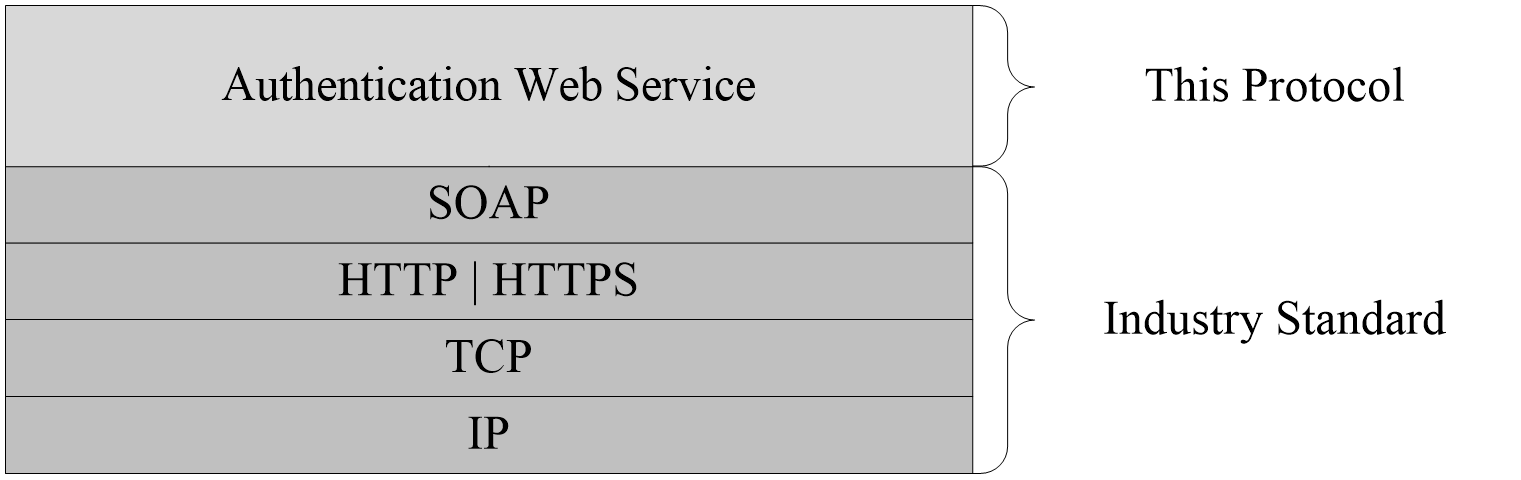 Figure 1: This protocol in relation to other protocolsPrerequisites/PreconditionsThis protocol operates against a website that is identified by a URL that is known by protocol clients. The protocol server endpoint is formed by appending "/_vti_bin/Authentication.asmx" to the URL of the site: for example, http://www.example.com/Repository/_vti_bin/Authentication.asmx.Applicability StatementThis protocol applies to the following scenarios:Retrieving the authentication mode that a specified web application uses.By using the logon name and password for a user, logging a user onto a web application that is using forms authentication.Versioning and Capability NegotiationNone.Vendor-Extensible FieldsNone.Standards AssignmentsNone.MessagesTransportProtocol servers MUST support SOAP over HTTP. Protocol servers SHOULD additionally support SOAP over HTTPS to help secure communication with protocol clients.Protocol messages MUST be formatted as specified in [SOAP1.1] section 4 or [SOAP1.2-1/2007] section 5. Protocol server faults MUST be returned by using either HTTP status codes, as specified in [RFC2616] section 10, or SOAP faults, as specified in [SOAP1.1] section 4.4 or [SOAP1.2-1/2007] section 5.4.Common Message SyntaxThis section contains common definitions used by this protocol. The syntax of the definitions uses the XML Schema, as specified in [XMLSCHEMA1] and [XMLSCHEMA2], and Web Services Description Language, as specified in [WSDL].NamespacesThis specification defines and references various XML namespaces using the mechanisms specified in [XMLNS]. Although this specification associates a specific XML namespace prefix for each XML namespace that is used, the choice of any particular XML namespace prefix is implementation-specific and not significant for interoperability.MessagesNone.ElementsThis specification does not define any common XML Schema element definitions.Complex TypesThis specification does not define any common XML Schema complex type definitions.Simple TypesThis specification does not define any common XML Schema simple type definitions.AttributesThis specification does not define any common XML Schema attribute definitions.GroupsThis specification does not define any common XML Schema group definitions.Attribute GroupsThis specification does not define any common XML Schema attribute group definitions.Protocol DetailsThe client side of this protocol is simply a pass-through. That is, no additional timers or other state is required on the client side of this protocol. Calls made by the higher-layer protocol or application are passed directly to the transport, and the results returned by the transport are passed directly back to the higher-layer protocol or application.This protocol allows protocol servers to perform implementation-specific authorization checks and to notify protocol clients of authorization faults by using either HTTP status codes or SOAP faults. Except where specified otherwise, protocol clients SHOULD interpret HTTP status codes as specified in [RFC2616] section 10. This protocol allows protocol servers to notify protocol clients of application-level faults by using SOAP faults. Except where specified otherwise, these SOAP faults are not significant for interoperability, and protocol clients can interpret them in an implementation-specific manner.Server DetailsAll of the operations that are defined by this protocol consist of a basic request/response pair, and the protocol server treats each request as an independent transaction that is unrelated to any previous request. Abstract Data ModelNone. TimersNone.InitializationNone.Message Processing Events and Sequencing RulesThe following table summarizes the list of WSDL operations that are defined by this protocol.LoginThe Login operation logs a user onto a web application by using the user’s logon name and password. For the operation to succeed, the protocol server MUST use forms authentication and the logon name and password that is provided by the protocol client MUST be valid. If the operation succeeds, a ticket for the specified user is created and it is attached to a cookie collection that is associated with the outgoing response. A redirect to the HTML login form is not performed.<wsdl:operation name="Login">    <wsdl:input message="tns:LoginSoapIn" />    <wsdl:output message="tns:LoginSoapOut" /></wsdl:operation>The protocol client sends a LoginSoapIn request WSDL message and the protocol server responds with a LoginSoapOut response WSDL message, as specified in section 3.1.4.1.1.2.MessagesThe following WSDL message definitions are specific to this operation.LoginSoapInThe LoginSoapIn message is the request WSDL message that is used by a protocol client when logging on a user.The SOAP action value of the message is defined as:http://schemas.microsoft.com/sharepoint/soap/LoginThe SOAP body contains a login element, as specified in section 3.1.4.1.2.1.LoginSoapOutThe LoginSoapOut message is the response WSDL message that is used by a protocol server when logging on a user in response to a LoginSoapIn request message.The SOAP body contains a LoginResponse element, as specified in section 3.1.4.1.2.2.ElementsThe following XML Schema element definitions are specific to this operation.LoginThe Login element defines the input parameters for the Login WSDL operation.<s:element name="Login">  <s:complexType>    <s:sequence>      <s:element name="username" type="s:string" minOccurs="0"/>      <s:element name="password" type="s:string" minOccurs="0"/>    </s:sequence>  </s:complexType></s:element>username: A string that specifies the logon name of the user.password: A string that specifies the password for the user.LoginResponseThe LoginResponse element defines the output of the Login WSDL operation.<s:element name="LoginResponse">  <s:complexType>    <s:sequence>      <s:element name="LoginResult" type="tns:LoginResult"/>    </s:sequence>  </s:complexType></s:element>LoginResult: A LoginResult complex type, as specified in section 3.1.4.1.3.1.Complex TypesThe following XML Schema complex type definitions are specific to this operation.LoginResultThe LoginResult complex type contains an error code and, if a Login WSDL operation succeeded, the name of an authentication cookie.<s:complexType name="LoginResult">  <s:sequence>    <s:element name="CookieName" type="s:string" minOccurs="0"/>    <s:element name="ErrorCode" type="tns:LoginErrorCode"/>    <s:element name="TimeoutSeconds" type="s:int" minOccurs="0" maxOccurs="1"/>  </s:sequence></s:complexType>CookieName: A string that specifies the name of the cookie that is used to store the forms authentication ticket. The default value is "FedAuth".<1> This element MUST NOT be present if the Login WSDL operation failed.	ErrorCode: An error code, as specified in section 3.1.4.1.4.1.TimeoutSeconds: An integer that specifies the number of seconds before the cookie, which is specified in the CookieName element, expires.<2>Simple TypesThe following XML Schema simple type definitions are specific to this operation.LoginErrorCodeThe LoginErrorCode simple type indicates the result of a Login WSDL operation.<s:simpleType name="LoginErrorCode">  <s:restriction base="s:string">    <s:enumeration value="NoError"/>    <s:enumeration value="NotInFormsAuthenticationMode"/>    <s:enumeration value="PasswordNotMatch"/>  </s:restriction></s:simpleType>The following table defines the allowable values for the LoginErrorCode simple type:AttributesNone.GroupsNone.Attribute GroupsNone.ModeThe Mode operation retrieves the authentication mode that a web application uses.<wsdl:operation name="Mode">    <wsdl:input message="tns:ModeSoapIn" />    <wsdl:output message="tns:ModeSoapOut" /></wsdl:operation>The protocol client sends a ModeSoapIn request WSDL message and the protocol server responds with a ModeSoapOut response WSDL message.MessagesThe following WSDL message definitions are specific to this operation.ModeSoapInThe ModeSoapIn message is the request WSDL message that a protocol client uses to retrieve the authentication mode.The SOAP action value of the message is defined as:http://schemas.microsoft.com/sharepoint/soap/ModeThe SOAP body contains a Mode element, as specified in section 3.1.4.2.2.1.ModeSoapOutThe ModeSoapOut message is the response WSDL message that a protocol server sends after retrieving the authentication mode.The SOAP body contains a ModeResponse element, as specified in section 3.1.4.2.2.2.ElementsThe following XML Schema element definitions are specific to this operation.ModeThe Mode element specifies the Mode WSDL operation.<s:element name="Mode">  <s:complexType/></s:element>ModeResponseThe ModeResponse element specifies the output of the Mode WSDL operation.<s:element name="ModeResponse">  <s:complexType>    <s:sequence>      <s:element name="ModeResult" type="tns:AuthenticationMode"/>    </s:sequence>  </s:complexType></s:element>ModeResult: An AuthenticationMode simple type, as specified in section 3.1.4.2.4.1.Complex TypesNone.Simple TypesThe following XML Schema simple type definitions are specific to this operation.AuthenticationModeThe AuthenticationMode simple type specifies the authentication mode for the Mode WSDL operation. <s:simpleType name="AuthenticationMode">  <s:restriction base="s:string">    <s:enumeration value="None"/>    <s:enumeration value="Windows"/>    <s:enumeration value="Passport"/>    <s:enumeration value="Forms"/>  </s:restriction></s:simpleType>The following table defines the allowable values for the AuthenticationMode simple type.AttributesNone.GroupsNone.Attribute GroupsNone.Timer EventsNone.Other Local EventsNone.Protocol ExamplesRetrieving the Authentication ModeIn this example, a protocol client sends the following SOAP message to retrieve the authentication mode:<?xml version="1.0" encoding="utf-8"?><soap:Envelope xmlns:soap="http://schemas.xmlsoap.org/soap/envelope/" xmlns:xsi="http://www.w3.org/2001/XMLSchema-instance" xmlns:xsd="http://www.w3.org/2001/XMLSchema">  <soap:Body>    <Mode xmlns="http://schemas.microsoft.com/sharepoint/soap/" />  </soap:Body></soap:Envelope>The protocol server uses forms authentication and, therefore, responds with the following SOAP message:<?xml version="1.0" encoding="utf-8"?><soap:Envelope xmlns:soap="http://schemas.xmlsoap.org/soap/envelope/" xmlns:xsi="http://www.w3.org/2001/XMLSchema-instance" xmlns:xsd="http://www.w3.org/2001/XMLSchema">  <soap:Body>    <ModeResponse xmlns="http://schemas.microsoft.com/sharepoint/soap/">      <ModeResult>Forms</ModeResult>    </ModeResponse>  </soap:Body></soap:Envelope>Logging On a UserIn this example, a protocol client sends the following SOAP message to log on a user whose name is Anat Kerry:<?xml version="1.0" encoding="utf-8"?><soap:Envelope xmlns:soap="http://schemas.xmlsoap.org/soap/envelope/" xmlns:xsi="http://www.w3.org/2001/XMLSchema-instance" xmlns:xsd="http://www.w3.org/2001/XMLSchema">  <soap:Body>    <Login xmlns="http://schemas.microsoft.com/sharepoint/soap/">      <username>Anat Kerry</username>      <password>password</password>    </Login>  </soap:Body></soap:Envelope>The protocol server uses forms authentication and authenticates Anat Kerry. Therefore, the protocol server responds with the following SOAP message:<?xml version="1.0" encoding="utf-8"?><soap:Envelope xmlns:soap="http://schemas.xmlsoap.org/soap/envelope/" xmlns:xsi="http://www.w3.org/2001/XMLSchema-instance" xmlns:xsd="http://www.w3.org/2001/XMLSchema">  <soap:Body>    <LoginResponse xmlns="http://schemas.microsoft.com/sharepoint/soap/">      <LoginResult>        <CookieName>.ASPXAUTH</CookieName>        <ErrorCode>NoError</ErrorCode>        <TimeoutSeconds>180</TimeoutSeconds>      </LoginResult>    </LoginResponse>  </soap:Body></soap:Envelope>SecuritySecurity Considerations for ImplementersThe Login WSDL operation requires that a user’s logon name and password be sent as plain text in the body of the request WSDL message. Therefore, the message is inherently not secure. In addition, forms authentication is subject to replay attacks for the lifetime of the cookie. To help increase the security of the message, use of Secure Sockets Layer (SSL) and Transport Layer Security (TLS) is recommended.Index of Security ParametersNone.Appendix A: Full WSDLFor ease of implementation, the full WSDL is provided below:<?xml version="1.0" encoding="utf-8"?><wsdl:definitions xmlns:soap="http://schemas.xmlsoap.org/wsdl/soap/" xmlns:tm="http://microsoft.com/wsdl/mime/textMatching/" xmlns:soapenc="http://schemas.xmlsoap.org/soap/encoding/" xmlns:mime="http://schemas.xmlsoap.org/wsdl/mime/" xmlns:tns="http://schemas.microsoft.com/sharepoint/soap/" xmlns:s="http://www.w3.org/2001/XMLSchema" xmlns:soap12="http://schemas.xmlsoap.org/wsdl/soap12/" xmlns:http="http://schemas.xmlsoap.org/wsdl/http/" targetNamespace="http://schemas.microsoft.com/sharepoint/soap/" xmlns:wsdl="http://schemas.xmlsoap.org/wsdl/">  <wsdl:types>    <s:schema elementFormDefault="qualified" targetNamespace="http://schemas.microsoft.com/sharepoint/soap/">      <s:element name="Login">        <s:complexType>          <s:sequence>            <s:element minOccurs="0" name="username" type="s:string" />            <s:element minOccurs="0" name="password" type="s:string" />          </s:sequence>        </s:complexType>      </s:element>      <s:element name="LoginResponse">        <s:complexType>          <s:sequence>            <s:element name="LoginResult" type="tns:LoginResult" />          </s:sequence>        </s:complexType>      </s:element>      <s:complexType name="LoginResult">        <s:sequence>          <s:element minOccurs="0" name="CookieName" type="s:string" />          <s:element name="ErrorCode" type="tns:LoginErrorCode" />          <s:element minOccurs="0" maxOccurs="1" name="TimeoutSeconds" type="s:int" />        </s:sequence>      </s:complexType>      <s:simpleType name="LoginErrorCode">        <s:restriction base="s:string">          <s:enumeration value="NoError" />          <s:enumeration value="NotInFormsAuthenticationMode" />          <s:enumeration value="PasswordNotMatch" />        </s:restriction>      </s:simpleType>      <s:element name="Mode">        <s:complexType />      </s:element>      <s:element name="ModeResponse">        <s:complexType>          <s:sequence>            <s:element name="ModeResult" type="tns:AuthenticationMode" />          </s:sequence>        </s:complexType>      </s:element>      <s:simpleType name="AuthenticationMode">        <s:restriction base="s:string">          <s:enumeration value="None" />          <s:enumeration value="Windows" />          <s:enumeration value="Passport" />          <s:enumeration value="Forms" />        </s:restriction>      </s:simpleType>    </s:schema>  </wsdl:types>  <wsdl:message name="LoginSoapIn">    <wsdl:part name="parameters" element="tns:Login" />  </wsdl:message>  <wsdl:message name="LoginSoapOut">    <wsdl:part name="parameters" element="tns:LoginResponse" />  </wsdl:message>  <wsdl:message name="ModeSoapIn">    <wsdl:part name="parameters" element="tns:Mode" />  </wsdl:message>  <wsdl:message name="ModeSoapOut">    <wsdl:part name="parameters" element="tns:ModeResponse" />  </wsdl:message>  <wsdl:portType name="AuthenticationSoap">    <wsdl:operation name="Login">      <wsdl:input message="tns:LoginSoapIn" />      <wsdl:output message="tns:LoginSoapOut" />    </wsdl:operation>    <wsdl:operation name="Mode">      <wsdl:input message="tns:ModeSoapIn" />      <wsdl:output message="tns:ModeSoapOut" />    </wsdl:operation>  </wsdl:portType>  <wsdl:binding name="AuthenticationSoap" type="tns:AuthenticationSoap">    <soap:binding transport="http://schemas.xmlsoap.org/soap/http" />    <wsdl:operation name="Login">      <soap:operation soapAction="http://schemas.microsoft.com/sharepoint/soap/Login" style="document" />      <wsdl:input>        <soap:body use="literal" />      </wsdl:input>      <wsdl:output>        <soap:body use="literal" />      </wsdl:output>    </wsdl:operation>    <wsdl:operation name="Mode">      <soap:operation soapAction="http://schemas.microsoft.com/sharepoint/soap/Mode" style="document" />      <wsdl:input>        <soap:body use="literal" />      </wsdl:input>      <wsdl:output>        <soap:body use="literal" />      </wsdl:output>    </wsdl:operation>  </wsdl:binding>  <wsdl:binding name="AuthenticationSoap12" type="tns:AuthenticationSoap">    <soap12:binding transport="http://schemas.xmlsoap.org/soap/http" />    <wsdl:operation name="Login">      <soap12:operation soapAction="http://schemas.microsoft.com/sharepoint/soap/Login" style="document" />      <wsdl:input>        <soap12:body use="literal" />      </wsdl:input>      <wsdl:output>        <soap12:body use="literal" />      </wsdl:output>    </wsdl:operation>    <wsdl:operation name="Mode">      <soap12:operation soapAction="http://schemas.microsoft.com/sharepoint/soap/Mode" style="document" />      <wsdl:input>        <soap12:body use="literal" />      </wsdl:input>      <wsdl:output>        <soap12:body use="literal" />      </wsdl:output>    </wsdl:operation>  </wsdl:binding></wsdl:definitions>Appendix B: Product BehaviorThe information in this specification is applicable to the following Microsoft products or supplemental software. References to product versions include updates to those products.Microsoft SharePoint Foundation 2010Windows SharePoint Services 3.0Microsoft SharePoint Foundation 2013Microsoft SharePoint Server 2016Microsoft SharePoint Server 2019Microsoft SharePoint Server Subscription Edition PreviewExceptions, if any, are noted in this section. If an update version, service pack or Knowledge Base (KB) number appears with a product name, the behavior changed in that update. The new behavior also applies to subsequent updates unless otherwise specified. If a product edition appears with the product version, behavior is different in that product edition.Unless otherwise specified, any statement of optional behavior in this specification that is prescribed using the terms "SHOULD" or "SHOULD NOT" implies product behavior in accordance with the SHOULD or SHOULD NOT prescription. Unless otherwise specified, the term "MAY" implies that the product does not follow the prescription.<1> Section 3.1.4.1.3.1:  Windows SharePoint Services 3.0 returns the default value of ".ASPXAUTH".<2> Section 3.1.4.1.3.1:  Windows SharePoint Services 3.0 does not return this element.<3> Section 3.1.4.2.4.1:  Microsoft SharePoint Foundation 2010 Service Pack 1 returns "Forms" when the value for AuthenticationMode is "None".<4> Section 3.1.4.2.4.1:  Use of Windows Live ID for authentication is not supported by Windows Server 2008 operating system with Service Pack 2 (SP2) and Windows Server 2012 operating system.Change TrackingThis section identifies changes that were made to this document since the last release. Changes are classified as Major, Minor, or None. The revision class Major means that the technical content in the document was significantly revised. Major changes affect protocol interoperability or implementation. Examples of major changes are:A document revision that incorporates changes to interoperability requirements.A document revision that captures changes to protocol functionality.The revision class Minor means that the meaning of the technical content was clarified. Minor changes do not affect protocol interoperability or implementation. Examples of minor changes are updates to clarify ambiguity at the sentence, paragraph, or table level.The revision class None means that no new technical changes were introduced. Minor editorial and formatting changes may have been made, but the relevant technical content is identical to the last released version.The changes made to this document are listed in the following table. For more information, please contact dochelp@microsoft.com.IndexAAbstract data model   server 14Applicability 10Attribute groups 13Attributes 13CCapability negotiation 10Change tracking 26Client   overview 14Complex types 12DData model - abstract   server 14EEvents   local - server 19   timer - server 19Examples   logging on a user 20   retrieving the authentication mode 20FFields - vendor-extensible 10Full WSDL 23GGlossary 7Groups 13IImplementer - security considerations 22Index of security parameters 22Informative references 9Initialization   server 14Introduction 7LLocal events   server 19Logging on a user example 20MMessage processing   server 14Messages   attribute groups 13   attributes 13   complex types 12   elements 12   enumerated 12   groups 13   namespaces 12   simple types 13   syntax 12   transport 12NNamespaces 12Normative references 9OOperations   Login 14   Mode 17Overview (synopsis) 10PParameters - security index 22Preconditions 10Prerequisites 10Product behavior 25Protocol Details   overview 14RReferences 9   informative 9   normative 9Relationship to other protocols 10Retrieving the authentication mode example 20SSecurity   implementer considerations 22   parameter index 22Sequencing rules   server 14Server   abstract data model 14   details 14   initialization 14   local events 19   Login operation 14   message processing 14   Mode operation 17   overview 14   sequencing rules 14   timer events 19   timers 14Simple types 13Standards assignments 11Syntax   messages - overview 12TTimer events   server 19Timers   server 14Tracking changes 26Transport 12Types   complex 12   simple 13VVendor-extensible fields 10Versioning 10WWSDL 23DateRevision HistoryRevision ClassComments4/4/20080.1NewInitial Availability6/27/20081.0MajorRevised and edited the technical content12/12/20081.01EditorialRevised and edited the technical content7/13/20091.02MajorRevised and edited the technical content8/28/20091.03EditorialRevised and edited the technical content11/6/20091.04EditorialRevised and edited the technical content2/19/20102.0MinorUpdated the technical content3/31/20102.01EditorialRevised and edited the technical content4/30/20102.02EditorialRevised and edited the technical content6/7/20102.03EditorialRevised and edited the technical content6/29/20102.04EditorialChanged language and formatting in the technical content.7/23/20102.04NoneNo changes to the meaning, language, or formatting of the technical content.9/27/20102.04NoneNo changes to the meaning, language, or formatting of the technical content.11/15/20102.04NoneNo changes to the meaning, language, or formatting of the technical content.12/17/20102.04NoneNo changes to the meaning, language, or formatting of the technical content.3/18/20112.04NoneNo changes to the meaning, language, or formatting of the technical content.6/10/20112.04NoneNo changes to the meaning, language, or formatting of the technical content.1/20/20123.0MajorSignificantly changed the technical content.4/11/20123.0NoneNo changes to the meaning, language, or formatting of the technical content.7/16/20123.0NoneNo changes to the meaning, language, or formatting of the technical content.9/12/20123.0NoneNo changes to the meaning, language, or formatting of the technical content.10/8/20123.1MinorClarified the meaning of the technical content.2/11/20133.1NoneNo changes to the meaning, language, or formatting of the technical content.7/30/20133.1NoneNo changes to the meaning, language, or formatting of the technical content.11/18/20133.1NoneNo changes to the meaning, language, or formatting of the technical content.2/10/20143.1NoneNo changes to the meaning, language, or formatting of the technical content.4/30/20143.2MinorClarified the meaning of the technical content.7/31/20143.2NoneNo changes to the meaning, language, or formatting of the technical content.10/30/20143.2NoneNo changes to the meaning, language, or formatting of the technical content.2/26/20164.0MajorSignificantly changed the technical content.7/15/20164.0NoneNo changes to the meaning, language, or formatting of the technical content.9/14/20164.0NoneNo changes to the meaning, language, or formatting of the technical content.7/24/20185.0MajorSignificantly changed the technical content.10/1/20186.0MajorSignificantly changed the technical content.6/18/20196.0NoneNo changes to the meaning, language, or formatting of the technical content.7/20/20217.0MajorSignificantly changed the technical content.PrefixNamespace URIReferenceshttp://www.w3.org/2001/XMLSchema [XMLSCHEMA1] [XMLSCHEMA2]soaphttp://schemas.xmlsoap.org/wsdl/soap/ [SOAP1.1]soap12http://schemas.xmlsoap.org/wsdl/soap12/ [SOAP1.2-1/2007] [SOAP1.2-2/2007] tnshttp://schemas.microsoft.com/sharepoint/soap/ wsdlhttp://schemas.xmlsoap.org/wsdl/[WSDL](none)http://schemas.microsoft.com/sharepoint/soap/OperationDescriptionLoginLogs a user onto an application by using the user’s logon name and password.ModeRetrieves the authentication mode that a web application uses.ValueDescriptionNoErrorThe Login operation succeeded.NotInFormsAuthenticationModeThe Login operation failed because the authentication mode is not set to forms authentication.PasswordNotMatchThe Login operation failed because the logon name is not found by the server, or the password does not match what is stored on the server.ValueDescriptionNone<3>No authentication is used or a custom authentication scheme is used.WindowsAuthentication is handled by Internet Information Services (IIS). The application context uses a security token that is received from IIS. Passport<4>Windows Live ID is used for authentication.FormsA protocol client submits credentials by using an HTML form. If the protocol server authenticates the protocol client, it issues a cookie to the protocol client and the protocol client presents that cookie in subsequent requests.SectionDescriptionRevision class7 Appendix B: Product BehaviorUpdated list of supported products.Major